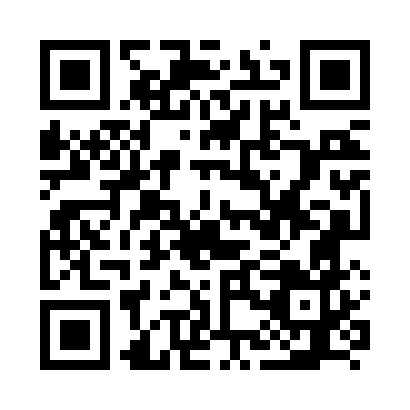 Prayer times for Jishui County, ChinaWed 1 May 2024 - Fri 31 May 2024High Latitude Method: Angle Based RulePrayer Calculation Method: Muslim World LeagueAsar Calculation Method: ShafiPrayer times provided by https://www.salahtimes.comDateDayFajrSunriseDhuhrAsrMaghribIsha1Wed4:175:4112:173:496:538:122Thu4:165:4012:163:486:538:123Fri4:155:3912:163:486:548:134Sat4:145:3812:163:486:548:145Sun4:135:3812:163:486:558:156Mon4:125:3712:163:486:568:167Tue4:115:3612:163:486:568:168Wed4:105:3512:163:486:578:179Thu4:095:3512:163:476:578:1810Fri4:085:3412:163:476:588:1911Sat4:075:3412:163:476:588:1912Sun4:075:3312:163:476:598:2013Mon4:065:3212:163:477:008:2114Tue4:055:3212:163:477:008:2215Wed4:045:3112:163:477:018:2316Thu4:035:3112:163:477:018:2317Fri4:035:3012:163:477:028:2418Sat4:025:3012:163:477:028:2519Sun4:015:2912:163:467:038:2620Mon4:015:2912:163:467:048:2621Tue4:005:2812:163:467:048:2722Wed3:595:2812:163:467:058:2823Thu3:595:2812:163:467:058:2924Fri3:585:2712:163:467:068:2925Sat3:585:2712:163:467:068:3026Sun3:575:2612:173:467:078:3127Mon3:575:2612:173:467:078:3128Tue3:565:2612:173:467:088:3229Wed3:565:2612:173:467:088:3330Thu3:555:2512:173:467:098:3431Fri3:555:2512:173:467:098:34